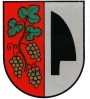                                        OBEC   DOLNÉ   DUBOVÉ              OBECNÝ ÚRAD  DOLNÉ DUBOVÉ č. 1, PSČ  91952___________________________________________________________________________ Zverejnenie zámeru predaja majetkuz dôvodu hodného osobitného zreteľaObec Dolné Dubové v súlade s ustanovením § 9a ods. 8 písm. e) zákona č. 138/1991 Zb. o majetku obci v znení neskorších predpisov zverejňuje zámer: zameniť časť z pozemku parcely reg. „C“ parc. č. 456/3, druh pozemku: ostatná plocha o výmere 14.655 m2 v k.ú. Dolné Dubové zapísaného na LV č. 600 vo vlastníctve Obce Dolné Dubové oddeleného geometrickým plánom ako parcela reg. „C“ parc. č. 456/20, druh pozemku: zastavaná plocha a nádvorie s výmerou 129 m2 s časťou pozemku parcely reg. „C“ č. 456/2, druh pozemku: zastavaná plocha a nádvorie o výmere 571 m2 v k. ú. Dolné Dubové zapísaného na LV č. 428 vo vlastníctve Romany Brezinovej oddeleného geometrickým plánom ako parcela reg. „C“ parc. č. 456/19, druh pozemku: zastavaná plocha a nádvorie s výmerou 50 m2.Za rozdiel vo výmere zamieňaných pozemkov predstavujúci 79 m2 v prospech Romany Brezinovej doplatí menovaná cenu vo výške podľa znaleckého posudku. Návrh na schválenie zámeny v zmysle vyššie uvedeného bude predložený na ďalšie zasadnutie obecného zastupiteľstva Obce Dolné Dubové v zmysle ustanovenia § 9a ods. 8 písm. e) zákona č. 138/1991 Zb. o majetku obcí v znení neskorších predpisov z dôvodu hodného osobitného zreteľa, pričom osobitný zreteľ spočíva vo vysporiadaní nehnuteľného majetku – pozemkov podľa dlhodobého stavu ich reálneho užívania. Zámena podlieha schváleniu obecným zastupiteľstvom obce Dolné Dubové trojpätinovou väčšinou všetkých poslancov. Zámer predaja majetku z dôvodu hodného osobitného zreteľa je zverejnený:Na úradnej tabuli obce Dolné Dubové od 21.02.2023 do Na webovej stránke www.dolnedubove.sk od 21.02.2023 do                                                                                                               Igor Tomovič                                                                                                                  starosta